Условные обозначения	        - символ звука	        - буква     - символы для характеристики звука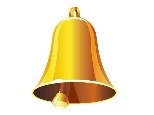 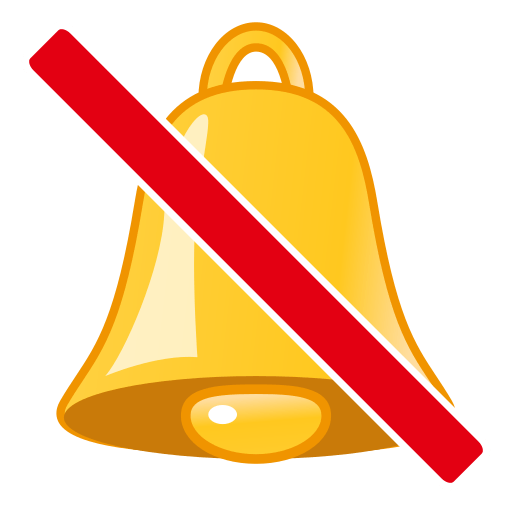 	             - болото («Разложи картинки» / «Составь звуковую схему слова»)	             - «Посчитай»            - «Один – много»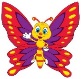 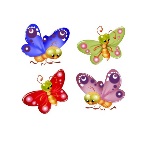 	     - «Большой – маленький»	    - домики для определения места звука в слове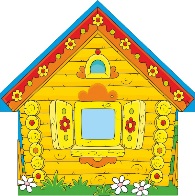           - артикуляционная гимнастика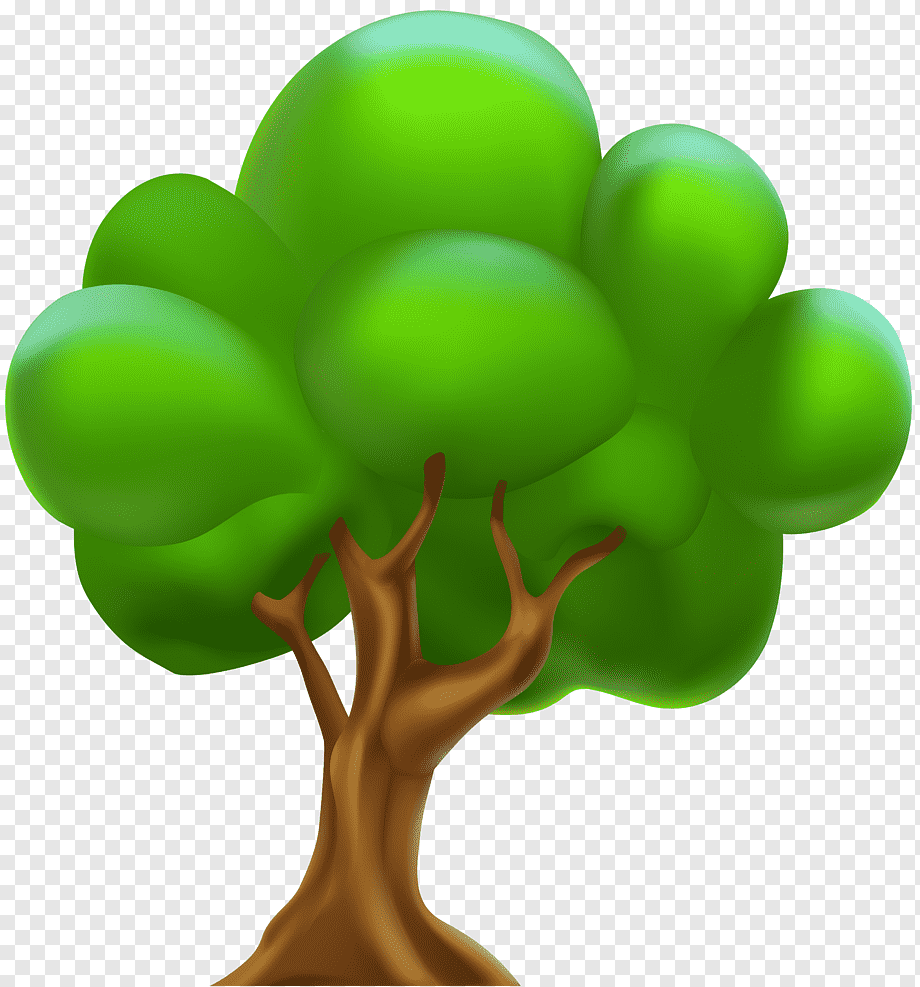 